Enseignement de spécialité – Thème « La Terre dans l’univers, la vie et l’évolution de la vie, énergie et cellule vivante »                                                                                  Energie et cellule : la photosynthèse (Réf.09)                                                           Fiche sujet - CandidatEnseignement de spécialité – Thème « La Terre dans l’univers, la vie et l’évolution de la vie, énergie et cellule vivante »                                                                                               Energie et cellule : la photosynthèse  (Réf.09)                                                                                                                                                                                                                    Fiche protocole – CandidatMise en situation et recherche à menerMise en situation et recherche à menerLa photosynthèse permet la conversion d’énergie lumineuse en énergie chimique. Cette énergie permet la synthèse de molécules organiques à partir de molécules minérales CO2 et H2O. Cependant, cette énergie doit être captée par le végétal. On sait que la chlorophylle, pigment présent dans les chloroplastes des cellules, est indispensable à la réalisation de la photosynthèse.                                                                                                                              On cherche à montrer la présence de chlorophylle dans les feuilles et à montrer que  celle-ci absorbe  de l’énergie lumineuse. La photosynthèse permet la conversion d’énergie lumineuse en énergie chimique. Cette énergie permet la synthèse de molécules organiques à partir de molécules minérales CO2 et H2O. Cependant, cette énergie doit être captée par le végétal. On sait que la chlorophylle, pigment présent dans les chloroplastes des cellules, est indispensable à la réalisation de la photosynthèse.                                                                                                                              On cherche à montrer la présence de chlorophylle dans les feuilles et à montrer que  celle-ci absorbe  de l’énergie lumineuse. RessourcesRessources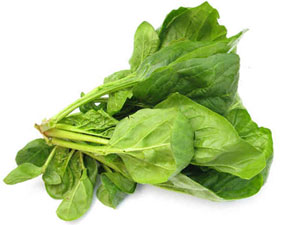 On sait que la lumière blanche est un ensemble de radiations lumineuses. A l’aide d’un prisme, on peut décomposer la lumière blanche et obtenir ainsi le spectre de la lumière blanche. Les différentes radiations (dans le domaine du visible) ont des longueurs d’onde comprises entre 400 nm (radiations bleues) et 700 nm (radiations rouges) environ.D’autre part, les pigments ont la propriété d’absorber certaines radiations. Par exemple, des pigments verts auront la capacité d’absorber presque toutes les radiations sauf les radiations vertes (ce qui explique par ailleurs leur couleur, car les radiations vertes ne sont pas absorbées mais transmises). On peut avoir le même raisonnement avec des pigments rouges, jaunes… On sait d’autre part que la chlorophylle est soluble dans des solvants organiques comme l’éthanol. Etape 1 : Concevoir une stratégie pour résoudre une situation problème (durée maximale : 10 minutes)BarèmeProposer une démarche d’investigation qui permet de montrer la présence de chlorophylle dans les feuilles d’épinard d’une part et de montrer que la chlorophylle absorbe certaines radiations lumineuses.                                      Appeler l’examinateur pour vérifier votre proposition et obtenir la suite du sujet. Votre proposition peut s’appuyer sur un document écrit  et/ou être faite à l’oral.4 points                  Etape 2 : Mettre en œuvre un protocole de résolution pour obtenir des résultats exploitablesMettre en œuvre le protocole fourni pour déterminer la présence de chlorophylle et montrer que ce pigment absorbe des radiations lumineuses.                                      Appeler l’examinateur pour vérifier les résultats et éventuellement obtenir une aide.8 points                  Etape 3 : Présenter les résultats pour les communiquerPrésenter vos résultats, sous la forme de votre choix.                                      Répondre sur la fiche-réponse candidat.5 points                  Etape 4 : Exploiter les résultats obtenus pour répondre au problèmeConclure à l’aide de vos réponses à la problématique posée.                                       Répondre sur la fiche-réponse candidat.3 pointsMatériel disponible et protocole d'utilisation du matérielMatériel disponible et protocole d'utilisation du matérielMatériel biologique : épinardMatériel pour chromatographie :1 agitateur,1 bande de papier Wattman percée d’un orifice, règle, Crayon à papier,1 éprouvette, 1 bouchon avec crochet de suspension,1 cache noir pouvant recouvrir l'éprouvette, du solvant à chromatographie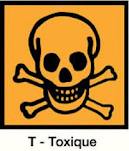 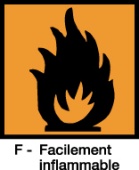 Matériel pour extraction : - 1 pipette de 10 mL, 1 pipeteur- 1 mortier, sable, entonnoir et filtre. - éthanol Matériel pour observer les spectres :Spectroscope à main et petite cuve à faces parallèles.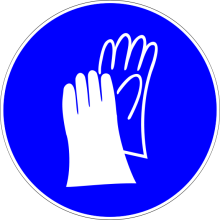 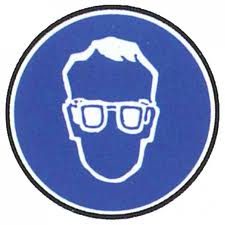 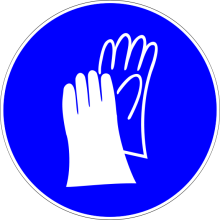 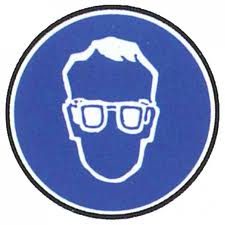 